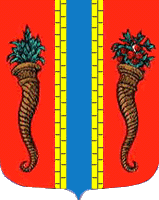 Администрация муниципального образования Новоладожское городское поселениеВолховского муниципального районаЛенинградской областиПОСТАНОВЛЕНИЕ  «27» ноября  2015 г.                                                                                                            №  748О присвоении  адреса  объекту  недвижимости на территории  МО Новоладожское  городскоепоселение.В соответствии с Федеральным законом от 28 декабря 2013 г. N 443-ФЗ "О федеральной информационной адресной системе и о внесении изменений в Федеральный  закон  "Об общих принципах организации местного самоуправления в Российской Федерации",   Постановлением  Правительства Российской Федерации   от 19 ноября 2014 г. N 1221 «Об утверждении правил присвоения, изменения и аннулирования адресов»,  а также в целях упорядочения существующей нумерации объектов адресации в адресном реестре МО Новоладожское городское поселение, администрация Новоладожского городского поселения  ПОСТАНОВЛЯЕТ:Присвоить адрес: Российская Федерация, Ленинградская область, Волховский  муниципальный район, МО Новоладожское городское поселение, город Новая Ладога, улица Работниц, д.30 –  построенному зданию гаража на 5 боксов для хранения специальной техники (1 очередь строительства) в соответствии с Разрешением на строительство                   № RU47503102–09  от  28 мая 2014 г., и земельному участку с кадастровым номером 47:11:0101060:198, с разрешенным использованием: под строительство гаража на пять боксов для хранения и обслуживания специализированной техники,  площадью 1719,0 кв.м.Индивидуальному предпринимателю Гоголеву Михаилу Александровичу обратиться в межрайонный отдел №2 филиала ФГБУ «Федеральная кадастровая палата Федеральной службы государственной регистрации, кадастра и картографии» по Ленинградской области, для внесения соответствующих  изменений в сведения государственного кадастрового учёта.Архитектору администрации Новоладожского городского поселения  в целях обеспечения учёта, внести  соответствующие изменения в адресный реестр и адресный план МО Новоладожское городское поселение и одновременно осуществить размещение сведений о присвоении адреса  объекту  недвижимости в государственном адресном реестре (ФИАС). Контроль исполнения настоящего постановления оставляю за собой.Глава  администрации                                                      О.С. Баранова              Алешина Ксения Юрьевна  8 (81363) 30-265Архитектор администрации                                   ___________________  К.Ю. АлёшинаНачальник   общего   отдела                                   ___________________  Н.В. Рыжоваадминистрации